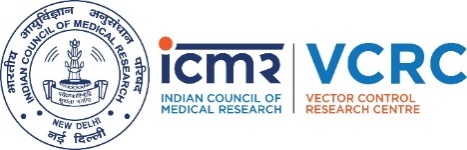 ICMR-VECTOR CONTROL RESEARCH CENTREMEDICAL COMPLEX, INDIRA NAGARPUDUCHERRY-605 006Phone No.0413-2272396, 2272397, Fax No.2272041Email: vcrc@vsnl.com	Website: (www.vcrc.res.in)============================================================================================Note: This application form should be filled in by candidate's own handwriting.                All information must be given in words and not by dashes and dots. No column                             should be left blank.Incomplete application will be rejectedApplication for the post of JUNIOR RESEARCH FELLOW (UR – 1)Project entitled: “MOLECULAR ECOLOGY OF Aedes aegyptiIN INDIA: ELUCIDATING GENETIC STRUCTURE, DISPERSAL POTENTIAL AND CONNECTIVITY AMONG POPULATIONS” in ICMR-VCRC Field Station, Chinna Chokkikulam, Madurai funded by SERB-DST, Government of India.01. Name in Full: Mr./Miss/Mrs./Dr. ________________________________________________        (IN CAPITAL LETTERS) 
02. Address:   (A) for communication: __________________________________________________                      __________________________________________________
__________________________________________________

      (B)  Permanent:  __________________________________________________

______________________________________________

    _________________________________________________(C)  Mobile No.               ________________________ E-Mail:     __________________________
03. Date of Birth ___________________________                04. Nationality ___________________________
      (Proof, copy of certificate duly self-attested  must be attached)05. Sex:                 Male                    Female                               (Please the appropriate box)  06. Marital status:  Unmarried                   Married                      (Please  the appropriate box)07. Educational Qualification: (Proof, attachself-attested copies of all certificates)08. Languages known:09. Previous Service Details: (Proof, attach self-attested copies of all certificates) (Chronologically starting from the present employer)10. If selected what notice would you require for joining the post:  ________________11.  Additional Information, if anyDECLARATIONI hereby declare that the information furnished above is true, complete and correct to the best of my knowledge and belief. I understand that in the event of any of the information provided by me are found false or incorrect at any stage, my candidature / appointment shall be liable for cancellation / termination without notice or any compensation in lieu thereof. SIGNATURE OF CANDIDATE DATE:PLACE:CHECK LISTTick whether the self-attested copies of the certificate and other documents in support of the application are enclosed, as given under.Certificates in support of Educational Qualifications:Certificate for proof of Experience, if any       :   Nationality Certificate                                                    :     